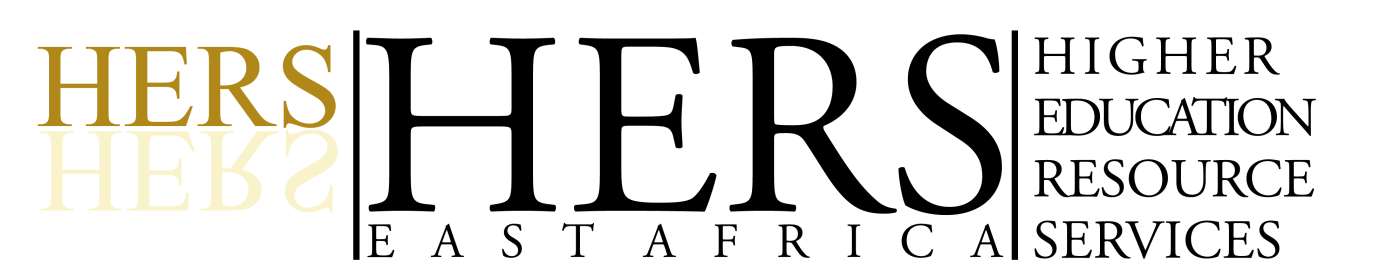 INAUGURAL LEADERSHIP ACADEMY  JULY 2nd-8th 2017REGISTRATION FORM(RETURN BY 31ST MARCH 2017: Email to HERS.ACADEMY@gmail.com)PERSONAL INFORMATIONFamily Name ………………………………………………   First Name………………………………………………Salutation ………………………………………………        Email: ……………………………………………………………………………………………… Telephone Nos (including country code): ………………………………………………/………………………………………Country of Residence   ………………………………………………NEXT OF KINFamily Name ………………………………………………    First Name………………………………………………Relationship …………………………………………………..Telephone Nos (including country code): ………………………………………………/………………………………………PROFESSIONAL INFORMATIONName of Institution……………………………………………………………Position………………………………………………   Address: ………………………………………………………………………………………………………………………………………………………PAYMENT INFORMATIONAmount Paid: ……………………………………………… Date of Payment: ………………………………………………Bank ……………………………………………… Branch………………………………………………Payment Reference: ………………………………………………Signature: ……………………………………………… Date: ………………………………………………FOR OFFICIAL USE ONLYReference No.